Estimados líderes comunitarios,  Les escribe Analysse del equipo de Participación Comunitaria del Gobernador. Como parte de nuestros esfuerzos para proveerles la última información oficial de la Oficina del Gobernador, les compartimos algunas novedades e informaciones. Agradecemos su apoyo al ayudarnos a difundir esta información en sus redes. Enlaces para Mantenerse Actualizado:●      Página de Facebook del Gobernador (EN ESPAÑOL)●      Covid19.colorado.gov●      Guía para Quedarse en Casa●      Coloradosaferathome.comActualización PrincipalActualmente, tenemos 24,565 casos, 1,352 fallecimientos (1,114 fallecimientos producto del COVID-19) y 4,160 hospitalizaciones de un total de 157,036 pruebas de detección realizadas. Todas estas familias y comunidades están en nuestros pensamientos durante estos momentos tan difíciles. La información de estos datos se divide en varias categorías, se actualiza diariamente y se puede revisar aquí.Aperturas AdicionalesEl día de hoy, el gobernador Polis anunció la disminución de ciertas restricciones en nuestra economía y en nuestra sociedad impuestas con el propósito de frenar la propagación de COVID-19 y salvar vidas.Con las restricciones apropiadas establecidas, estas actividades proporcionarán enormes beneficios económicos, sociales y psicológicos a los habitantes de Colorado y al mismo tiempo disminuirán el riesgo de propagación del coronavirus.Primero, se ha levantado la prohibición estatal del esquí alpino. Las estaciones de esquí ahora pueden trabajar con las autoridades locales para desarrollar un plan acerca de cómo empezar operaciones de la manera más segura posible y obtener la aprobación local. Arapahoe Basin en el Condado de Summit reabrirá mañana con precauciones estrictas para distanciarse en las líneas de espera de telesillas, requisito de uso de máscara protectora, sin servicio de alimentos o bebidas y sin permiso de tener reuniones/fiestas fuera del automóvil.Segundo, los sitios de acampar privados ya están abiertos. La recreación al aire libre, con un distanciamiento físico apropiado entre las partes, es una actividad muy segura y saludable para participar es este momento.Tercero, el Gobernador tomó la decisión de permitir que los restaurantes vuelvan a abrir el 27 de mayo para servicio en los establecimientos al 50 por ciento de capacidad y con numerosas medidas para limitar la propagación de COVID-19, que incluyen:Limitar los grupos a 8 personas o menos y requerir que los grupos sean separados por seis pies de distancia entre sí;Desalentar que los grupos interactúen entre sí en el restaurante.Requerir que todos los empleados usen cobertores faciales en todo momento y recomendar a los clientes usar cobertores faciales mientras no comen o beben.Efectuar limpieza y desinfección frecuente de superficies entre cada grupo de clientes.Aumentar la ventilación abriendo puertas y ventanas y limitando el uso del aire acondicionado, que recicla el aire dentro del establecimiento.Fomentar el uso de espacios al aire libre, incluidos estacionamientos, propiedades adyacentes y otros espacios para el servicio de alimentos.Trabajar con los gobiernos locales para suspender algunas reglas para maximizar el servicio al aire libre en superficies como aceras, estacionamientos municipales o incluso convertir algunas calles en zonas peatonales.Finalmente, el 1 de junio, el gobernador Polis está permitiendo que las ubicaciones de campamentos de verano se vuelvan a abrir con precauciones estrictas destinadas a mitigar el riesgo para los niños, empleados y padres, que incluyen:Requerir a los empleados que usen equipo de protección y se adhieran a las prácticas de higiene y desinfección.Requerir que los asistentes a campamentos usen máscaras protectoras siempre que sea posible.Prohibir grupos de más de 10 asistentes en el interior de la ubicación y grupos de más de 25 asistentes en el exterior, lo cual es consistente con las regulaciones actuales para las guarderías.Examinar a los asistentes para detectar síntomas y controlar sus temperaturas para evitar que un asistente potencialmente infectado propague el coronavirus a otros en el campamento.Sesión LegislativaEl día de hoy, los legisladores regresaron al Capitolio estatal para continuar su trabajo en la sesión legislativa.Dada la magnitud de la crisis que enfrentamos, el enfoque de esta sesión legislativa debe ser construir una respuesta enérgica a esta pandemia desde una perspectiva de salud pública y económica.El gobernador describió sus prioridades en tres áreas clave: reducir los costos de atención médica, apoyar a empresas y trabajadores afectados e invertir en infraestructura de salud pública y personal de primera respuesta.Reducir los Costos de Atención MédicaProteger los ahorros del programa de reaseguro y mejorar las opciones y oportunidades de cobertura para otras personas que luchan por tener acceso a una cobertura de seguro.Clasificar partes de la orden ejecutiva de telesalud del estado para que las personas continúen teniendo acceso a servicios de telesalud convenientes a un costo reducido durante y después de la pandemia.Claridad en los productos farmacéuticos para reducir el costo de los medicamentos recetados, lo que ayudará a las familias a mantener más dinero en su bolsillo durante tiempos inciertos.Apoyar a Empresas y TrabajadoresApoyar un fondo de alivio de préstamos para ayudar a las pequeñas empresas a superar la crisis.Reforzar el programa de seguro de desempleo del estado y agregar disposiciones como trabajo compartido, que es bueno para empleadores y empleados, y permite que los empleados trabajen un número reducido de horas mientras todavía reciben el seguro de desempleo.Trabajar hacia una política de pago por enfermedad más permanente para Colorado. Una de las primeras órdenes de emergencia emitidas por el Gobernador Polis en respuesta a esta pandemia fue un requisito de licencia por enfermedad remunerada, por lo que los trabajadores no tuvieron que elegir entre recibir un pago o asistir al trabajo y difundir COVID. Esta pandemia ha demostrado cuán crítica es la licencia por enfermedad remunerada para mantener saludable a nuestra fuerza laboral.Clasificar la disminución de algunas regulaciones, como poner fin a la prohibición de recoger y entregar alcohol en las aceras.Invertir en la Salud PúblicaApoyar a nuestros héroes de primera línea, que son los líderes en la respuesta a esta pandemia al garantizar que los distritos de bomberos, de servicios de ambulancias, de salud y hospitales en todo nuestro estado tengan los recursos que necesitan para enfrentar esta crisis extraordinaria y proteger a los habitantes de Colorado.Para poder llevar esto a cabo, el Gobernador Polis está apoyando un esfuerzo bipartidista para anular o modificar una enmienda constitucional obsoleta, conocida como la Enmienda Gallagher, que reducirá los fondos. La anulación de la Enmienda Gallagher será a través del voto popular.Anuncio de HoneywellEl Gobernador anunció que, gracias al arduo trabajo de nuestro Equipo de Respuesta Innovador, hemos asegurado un contrato de 17 meses con Honeywell por 6 millones de máscaras protectoras N95 para mantener seguros a nuestros trabajadores de atención médica de primera línea.Apreciamos de sobremanera que compartan esta información durante esta crisis. Continuaremos enviando actualizaciones periódicamente. Como siempre, no duden en comunicarse conmigo si tienen alguna pregunta o necesidad. Mi teléfono celular es 210-385-7556. ¡Estamos todos juntos en esto!Usted puede ver la conferencia de prensa y escuchar los comentarios completos aquí.Gracias,Analysse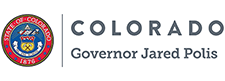 --Analysse EscobarDeputy Community Engagement DirectorP 303.866.3380C 210.385.7556 
200 E Colfax, State Capitol, Denver, CO 80203 
analysse.escobar@state.co.us | www.colorado.gov/governorUnder the Colorado Open Records Act (CORA), all messages sent by or to me on this state-owned e-mail account may be subject to public disclosure.